Öğrenci Kariyer Danışmanlık FormuBu çalışma; Bölüm Danışmanlık hizmetlerinin geliştirilmesi için hazırlanmıştır. Teşekkür ederiz.YTÜ, KİMYA METALURJİ FAKÜLTESİ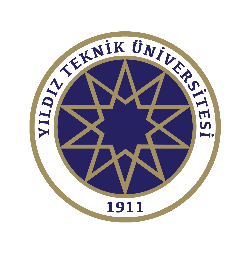 KİMYA MÜHENDİSLİĞİ BÖLÜMÜ YTÜ, KİMYA METALURJİ FAKÜLTESİKİMYA MÜHENDİSLİĞİ BÖLÜMÜ YTÜ, KİMYA METALURJİ FAKÜLTESİKİMYA MÜHENDİSLİĞİ BÖLÜMÜ Ad-Soyadı:Öğrenci No:e-mail:    I. Program (%30 İNG.)II. Program(%100 İNG.)Danışmanı:Görüşme Tarihi:KonuKonuKonuAkademik KariyerLisansüstüİş AlanlarıKamu KurumlarıÖzel SektörUzmanlık AlanlarıBilimsel ToplantılarMesleğin GeleceğiÖzel SektörUzmanlık AlanlarıBilimsel ToplantılarMesleğin GeleceğiDiğerAçıklamaAçıklamaAçıklamaDanışman İmza                      Öğrenci İmza                                                                                                                